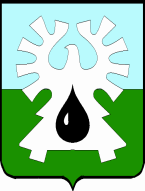 ГОРОДСКОЙ ОКРУГ УРАЙХанты-Мансийского автономного округа – ЮгрыАДМИНИСТРАЦИЯ ГОРОДА УРАЙПОСТАНОВЛЕНИЕот ______________	№ _______О внесении изменений в муниципальную программу «Культура города Урай»На основании статьи 179 Бюджетного кодекса Российской Федерации, Федеральных законов от 06.10.2003 №131-ФЗ «Об общих принципах организации местного самоуправления в Российской Федерации», от 28.06.2014 №172-ФЗ «О стратегическом планировании в Российской Федерации», постановления администрации города Урай от 25.06.2019 №1524 «О муниципальных программах муниципального образования городской округ город Урай»:1. Внести изменения в муниципальную программу «Культура города Урай», утвержденную постановлением администрации города Урай от 27.09.2021 №2351, согласно приложению.2. Опубликовать постановление в газете «Знамя» и разместить на официальном сайте органов местного самоуправления города Урай в информационно-телекоммуникационной сети «Интернет».3. Контроль за выполнением постановления возложить на заместителя главы города Урай Е.Н. Подбуцкую.Глава города Урай 	Т.Р. ЗакирзяновПриложение к постановлению администрации города Урай от ______________ №_____Изменения в муниципальную программу «Культура города Урай» (далее – муниципальная программа)1. В Паспорте муниципальной программы: 1.1. Строку 4 изложить в новой редакции: «»; 1.2. Строку 11 изложить в новой редакции: «».2. В таблице 2 муниципальной программы:2.1. Строку 1.2 изложить в новой редакции: «»;2.2. Строку 1.3 изложить в новой редакции: «»;2.3. Строку 1.7 изложить в новой редакции: «	»;2.4. Строку «Итого по подпрограмме 1:» изложить в новой редакции: «»;2.5. Строку 2.1 изложить в новой редакции: «»;2.6. Строку «Итого по подпрограмме 2:» изложить в новой редакции: «»; 2.7. Строку «Всего по муниципальной программе:» изложить в новой редакции:«»;2.8. Строку «Прочие расходы» изложить в новой редакции: «»;2.9. Строку «Ответственный исполнитель (Управление по культуре и социальным вопросам администрации города Урай)» изложить в новой редакции: «»;2.10. Дополнить строкой «Соисполнитель (Муниципальное казенное учреждение «Управление капитального строительства города Урай»)» следующего содержания:  «».3. Строку 2.1 таблицы приложения 2 к муниципальной программе в графе 3 дополнить  словами: «Организация выставки «Урай: вчера, сегодня, завтра».».4. Приложение 3 к муниципальной программе изложить в новой редакции: «Приложение 3 к муниципальной программе «Культура города Урай» Публичная декларация о результатах реализации мероприятий муниципальной программы «Культура города Урай»».4.Соисполнители муниципальной программы1) органы администрации города Урай; 2) муниципальное автономное учреждение «Культура»;3) муниципальное бюджетное учреждение дополнительного образования «Детская школа искусств»; 4) муниципальное казенное учреждение «Управление капительного строительства города Урай»11.Параметры финансового обеспечения муниципальной программыИсточник финансового обеспечения муниципальной программы: бюджет городского округа Урай Ханты-Мансийского автономного округа – Югры (далее также местный бюджет), бюджет Ханты-Мансийского автономного округа – Югры, федеральный бюджет, иные источники финансирования (внебюджетные средства).Для реализации муниципальной программы всего необходимо:на 2022 год – 280 761,7 тыс. рублей;на 2023 год – 269 695,7 тыс. рублей;на 2024 год – 304 672,0 тыс. рублей;на 2025 год – 272 736,9 тыс. рублей;на 2026 год – 272 002,6 тыс. рублей;на 2027 год – 236 703,2 тыс. рублей;на 2028 год – 236 703,2 тыс. рублей;на 2029 год – 236 703,2 тыс. рублей;на 2030 год – 236 703,2 тыс. рублей.1.2.Оказание муниципальных услуг (выполнение работ) учреждениями культуры (3)Управление по культуре и социальным вопросам администрации города Урайвсего1549380,6178226,5180463,0194906,1172977,7173451,7162338,9162338,9162338,9162338,91.2.Оказание муниципальных услуг (выполнение работ) учреждениями культуры (3)Управление по культуре и социальным вопросам администрации города Урайфедеральный бюджет0,00,00,00,00,00,00,00,00,00,01.2.Оказание муниципальных услуг (выполнение работ) учреждениями культуры (3)Управление по культуре и социальным вопросам администрации города Урайбюджет Ханты-Мансийского автономного округа - Югры0,00,00,00,00,00,00,00,00,00,01.2.Оказание муниципальных услуг (выполнение работ) учреждениями культуры (3)Управление по культуре и социальным вопросам администрации города Урайместный бюджет1549380,6178226,5180463,0194906,1172977,7173451,7162338,9162338,9162338,9162338,91.2.Оказание муниципальных услуг (выполнение работ) учреждениями культуры (3)Управление по культуре и социальным вопросам администрации города Урайиные источники финансирования (внебюджетные средства)0,00,00,00,00,00,00,00,00,00,01.3.Оказание муниципальных услуг (выполнение работ) организацией дополнительного образования в области искусств (3)Управление по культуре и социальным вопросам администрации города Урайвсего750163,080612,082350,1102778,797448,797343,172407,672407,672407,672407,61.3.Оказание муниципальных услуг (выполнение работ) организацией дополнительного образования в области искусств (3)Управление по культуре и социальным вопросам администрации города Урайфедеральный бюджет0,00,00,00,00,00,00,00,00,00,01.3.Оказание муниципальных услуг (выполнение работ) организацией дополнительного образования в области искусств (3)Управление по культуре и социальным вопросам администрации города Урайбюджет Ханты-Мансийского автономного округа - Югры0,00,00,00,00,00,00,00,00,00,01.3.Оказание муниципальных услуг (выполнение работ) организацией дополнительного образования в области искусств (3)Управление по культуре и социальным вопросам администрации города Урайместный бюджет750163,080612,082350,1102778,797448,797343,172407,672407,672407,672407,61.3.Оказание муниципальных услуг (выполнение работ) организацией дополнительного образования в области искусств (3)Управление по культуре и социальным вопросам администрации города Урайиные источники финансирования (внебюджетные средства)0,00,00,00,00,00,00,00,00,00,01.7.Укрепление материально-технической базы учреждений культуры и организаций дополнительного образования в области искусств 
(3)Управлениепо культуре и социальным вопросам администрации города Урай, муниципальное казенное учреждение «Управление капитального строительства города Урай»всего23624,518756,11431,71735,81700,90,00,00,00,00,01.7.Укрепление материально-технической базы учреждений культуры и организаций дополнительного образования в области искусств 
(3)Управлениепо культуре и социальным вопросам администрации города Урай, муниципальное казенное учреждение «Управление капитального строительства города Урай»федеральный бюджет0,00,00,00,00,00,00,00,00,00,01.7.Укрепление материально-технической базы учреждений культуры и организаций дополнительного образования в области искусств 
(3)Управлениепо культуре и социальным вопросам администрации города Урай, муниципальное казенное учреждение «Управление капитального строительства города Урай»бюджет Ханты-Мансийского автономного округа - Югры1957,4800,0637,4520,00,00,00,00,00,00,01.7.Укрепление материально-технической базы учреждений культуры и организаций дополнительного образования в области искусств 
(3)Управлениепо культуре и социальным вопросам администрации города Урай, муниципальное казенное учреждение «Управление капитального строительства города Урай»местный бюджет21667,117956,1794,31215,81700,90,00,00,00,00,01.7.Укрепление материально-технической базы учреждений культуры и организаций дополнительного образования в области искусств 
(3)Управлениепо культуре и социальным вопросам администрации города Урай, муниципальное казенное учреждение «Управление капитального строительства города Урай»иные источники финансирования (внебюджетные средства)0,00,00,00,00,00,00,00,00,00,0Итого по подпрограмме 1:всего2329017,2278558,2264879,2300027,5272736,9272002,6235203,2235203,2235203,2235203,2Итого по подпрограмме 1:федеральный бюджет308,674,567,261,658,946,40,00,00,00,0Итого по подпрограмме 1:бюджет Ханты-Мансийского автономного округа - Югры6620,71544,61109,5974,3459,3980,2388,2388,2388,2388,2Итого по подпрограмме 1:местный бюджет2322087,9276939,1263702,5298991,6272218,7270976,0234815,0234815,0234815,0234815,0Итого по подпрограмме 1:иные источники финансирования (внебюджетные средства)0,00,00,00,00,00,00,00,00,00,02.1.Стимулирование культурного разнообразия  города Урай (4)Управление по культуре и социальным вопросам администрации города Урайвсего15845,22103,53677,24528,50,00,01384,01384,01384,01384,02.1.Стимулирование культурного разнообразия  города Урай (4)Управление по культуре и социальным вопросам администрации города Урайфедеральный бюджет0,00,00,00,00,00,00,00,00,00,02.1.Стимулирование культурного разнообразия  города Урай (4)Управление по культуре и социальным вопросам администрации города Урайбюджет Ханты-Мансийского автономного округа - Югры1044,6105,0649,6290,00,00,00,00,00,00,02.1.Стимулирование культурного разнообразия  города Урай (4)Управление по культуре и социальным вопросам администрации города Урайместный бюджет14800,61998,53027,64238,50,00,01384,01384,01384,01384,02.1.Стимулирование культурного разнообразия  города Урай (4)Управление по культуре и социальным вопросам администрации города Урайиные источники финансирования (внебюджетные средства)0,00,00,00,00,00,00,00,00,00,0Итого по подпрограмме 2:Итого по подпрограмме 2:всего17664,52203,54816,54644,50,00,01500,01500,01500,01500,0Итого по подпрограмме 2:Итого по подпрограмме 2:федеральный бюджет0,00,00,00,00,00,00,00,00,00,0Итого по подпрограмме 2:Итого по подпрограмме 2:бюджет Ханты-Мансийского автономного округа - Югры1781,1205,01286,1290,00,00,00,00,00,00,0Итого по подпрограмме 2:Итого по подпрограмме 2:местный бюджет15883,41998,53530,44354,50,00,01500,01500,01500,01500,0Итого по подпрограмме 2:Итого по подпрограмме 2:иные источники финансирования (внебюджетные средства)0,00,00,00,00,00,00,00,00,00,0Всего по муниципальной программе:всего2346681,7280761,7269695,7304672,0272736,9272002,6236703,2236703,2236703,2236703,2Всего по муниципальной программе:федеральный бюджет308,674,567,261,658,946,40,00,00,00,0Всего по муниципальной программе:бюджет Ханты-Мансийского автономного округа - Югры8401,81749,62395,61264,3459,3980,2388,2388,2388,2388,2Всего по муниципальной программе:местный бюджет2337971,3278937,6267232,9303346,1272218,7270976,0236315,0236315,0236315,0236315,0Всего по муниципальной программе:иные источники финансирования (внебюджетные средства)0,00,00,00,00,00,00,00,00,00,0Прочие расходывсего2346681,7280761,7269695,7304672,0272736,9272002,6236703,2236703,2236703,2236703,2Прочие расходыфедеральный бюджет308,674,567,261,658,946,40,00,00,00,0Прочие расходыбюджет Ханты-Мансийского автономного округа – Югры8401,81749,62395,61264,3459,3980,2388,2388,2388,2388,2Прочие расходыместный бюджет2337971,3278937,6267232,9303346,1272218,7270976,0236315,0236315,0236315,0236315,0Прочие расходыиные источники финансирования (внебюджетные средства)0,00,00,00,00,00,00,00,00,00,0Ответственный исполнитель (Управление по культуре и социальным вопросам администрации города Урай)всего2345585,9280761,7269695,7303576,2272736,9272002,6236703,2236703,2236703,2236703,2Ответственный исполнитель (Управление по культуре и социальным вопросам администрации города Урай)федеральный бюджет308,674,567,261,658,946,40,00,00,00,0Ответственный исполнитель (Управление по культуре и социальным вопросам администрации города Урай)бюджет Ханты-Мансийского автономного округа – Югры8401,81749,62395,61264,3459,3980,2388,2388,2388,2388,2Ответственный исполнитель (Управление по культуре и социальным вопросам администрации города Урай)местный бюджет2336875,5278937,6267232,9302250,3272218,7270976,0236315,0236315,0236315,0236315,0Ответственный исполнитель (Управление по культуре и социальным вопросам администрации города Урай)иные источники финансирования (внебюджетные средства)0,00,00,00,00,00,00,00,00,00,0Соисполнитель (Муниципальное казенное учреждение «Управление капитального строительства города Урай»)всего1095,80,00,01095,80,00,00,00,00,00,0Соисполнитель (Муниципальное казенное учреждение «Управление капитального строительства города Урай»)федеральный бюджет0,00,00,00,00,00,00,00,00,00,0Соисполнитель (Муниципальное казенное учреждение «Управление капитального строительства города Урай»)бюджет Ханты-Мансийского автономного округа – Югры0,00,00,00,00,00,00,00,00,00,0Соисполнитель (Муниципальное казенное учреждение «Управление капитального строительства города Урай»)местный бюджет1095,80,00,01095,80,00,00,00,00,00,0Соисполнитель (Муниципальное казенное учреждение «Управление капитального строительства города Урай»)иные источники финансирования (внебюджетные средства)0,00,00,00,00,00,00,00,00,00,0№ п/пНаименование результатаЗначение результата(ед. измерения)Срок исполненияНаименование мероприятия (подпрограммы) муниципальной программы, направленного на достижение результатаОбъем финансирования мероприятия1234561Доля  поступлений новых книг в библиотечный фонд общедоступных библиотекне менее 1% ежегодно2022-2030 годПодпрограмма 1. Усовершенствование организационных, экономических механизмов развития учреждений культуры и организации дополнительного образования в области искусств.2 329 017,22Количество специалистов сферы культуры, повысивших квалификацию на базе Центров непрерывного образования и повышения квалификации творческих и управленческих кадров в сфере культуры63 человека2030 годПодпрограмма 1. Усовершенствование организационных, экономических механизмов развития учреждений культуры и организации дополнительного образования в области искусств.2 329 017,23Уровень удовлетворенности жителей города Урай качеством услуг, предоставляемых в сфере культуры97,3%2030 год Подпрограмма 1. Усовершенствование организационных, экономических механизмов развития учреждений культуры и организации дополнительного образования в области искусств.2 329 017,24Число посещений культурных мероприятий623тыс.единиц2030 год Подпрограмма 2. Поддержка творческих и социокультурных гражданских инициатив, способствующих самореализации населения. Вовлечение граждан в культурную деятельность.17 664,5